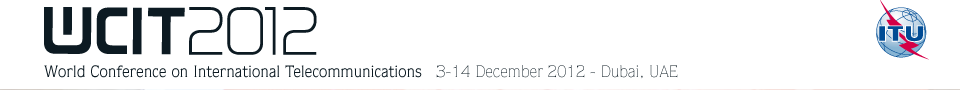 
Signatories of the Final Acts: 89